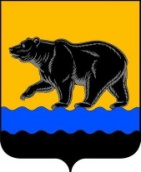 АДМИНИСТРАЦИЯ ГОРОДА НЕФТЕЮГАНСКАпостановлениег.НефтеюганскО подготовке объектов жилищно-коммунального комплекса и социальной сферы города Нефтеюганска к работе в осенне-зимний период 2023-2024 года	В соответствии с приложением 16 к постановлению Правительства Ханты-Мансийского автономного округа – Югры от 30.12.2021 № 635-п          «О мерах по реализации государственной программы Ханты-Мансийского автономного округа – Югры «Жилищно-коммунальный комплекс и городская среда», в целях своевременной подготовки объектов жилищно-коммунального комплекса и социальной сферы муниципального образования город Нефтеюганск к работе в осенне-зимний период 2023-2024 года администрация города Нефтеюганска постановляет:	1.Утвердить план мероприятий по подготовке объектов жилищно-коммунального комплекса и социальной сферы города Нефтеюганска к работе в осенне-зимний период 2023-2024 года согласно приложению                                        к постановлению.	2.Руководителям учреждений социальной сферы и организаций коммунального комплекса, управляющих организаций, товариществ собственников жилья, а также лицам, ответственным за содержание и эксплуатацию теплопотребляющих установок потребителей в индивидуальной застройке, теплопотребляющие установки которых подключены                                     к централизованной системе теплоснабжения, собственникам жилых и нежилых помещений: 	2.1.Обеспечить проведение ремонта систем тепло-, водо-, электро-, газоснабжения и водоотведения, готовность оборудования, инженерных сетей, основных и резервных топливных хозяйств, установку (поверку) приборов учёта.	2.2.Обеспечить своевременные расчёты за потребляемые топливно-энергетические ресурсы, а также энергетические ресурсы, приобретаемые для предоставления коммунальных услуг потребителям. 	2.3.Создать в необходимых объёмах и номенклатуре резерв материально-технических ресурсов для устранения неисправностей и аварий на объектах жилищно-коммунального комплекса в зимний период.2.4.Создать неснижаемые запасы материально-технических средств на объектах жилищно-коммунального комплекса для ликвидации чрезвычайных ситуаций природного и техногенного характера.	2.5.Доукомплектовать аварийно-восстановительные бригады необходимыми кадровыми и материально-техническими ресурсами и обеспечить проведение противоаварийных тренировок на объектах коммунальной сферы.2.6.Обеспечить предоставление ежедекадной информации о выполнении утверждённого перечня мероприятий по подготовке к осенне-зимнему периоду 2023-2024 года и статистического отчёта по форме федерального государственного статистического наблюдения № 1-жкх (зима) срочная «Сведения о подготовке  жилищно-коммунального хозяйства к работе в зимних условиях», утверждённой Постановлением Росстата от 27.02.2006 № 7           «Об утверждении статистического инструментария для организации Росстроем статистического наблюдения за подготовкой жилищно-коммунального хозяйства к работе в зимних условиях».3.Руководителю территориальной сетевой организации (далее – ТСО), собственникам электросетевых объектов, к которым подключены внутренние сети электроснабжения садоводческих и огороднических некоммерческих товариществ (далее – СиОНТ):3.1.Обеспечить выполнение комплекса мероприятий по подготовке электросетевых объектов СиОНТ к работе в осенне-зимний период 2023-2024 годов.3.2.Заключить при необходимости соглашения о проведении аварийно-восстановительных работ в осенне-зимний период 2023-2024 года.4.Департаменту жилищно-коммунального хозяйства администрации города (Мельников Д.В.):4.1.Организовать взаимодействие с организациями, осуществляющими внешнее электроснабжение СиОНТ, в том числе с ТСО и иными организациями, собственниками электросетевых объектов, к которым подключены внутренние сети электроснабжения СиОНТ.4.2.Совместно с ТСО и собственниками электросетевых объектов СиОНТ обеспечить проведение комиссионной проверки готовности электросетевых объектов СиОНТ к работе в осенне-зимний период 2023-2024 года с составлением соответствующего акта.4.3.Обеспечить при необходимости организацию заключения соглашений о проведении аварийно-восстановительных работ в осенне-зимний период 2023-2024 года между ТСО и собственниками электросетевых объектов СиОНТ.	5.Определить департамент жилищно-коммунального хозяйства администрации города (Мельников Д.В.) ответственным за предоставление информации о ходе подготовки объектов жилищно-коммунального комплекса к осенне-зимнему периоду 2023-2024 года в Департамент строительства и жилищно-коммунального комплекса Ханты-Мансийского автономного округа – Югры.	6.Ответственность за подготовку жилищного фонда, объектов коммунальной инфраструктуры, в том числе электросетевых объектов СиОНТ, социальной сферы города к работе в осенне-зимний период 2023-2024 года возложить на руководителей учреждений социальной сферы, организаций жилищно-коммунального комплекса, ТСО, управляющих организаций, товариществ собственников жилья, собственников электросетевых объектов СиОНТ, а также лиц, ответственных за содержание и эксплуатацию теплопотребляющих установок потребителей, теплопотребляющие установки которых подключены к централизованной системе теплоснабжения.	7.Считать утратившим силу постановление администрации города Нефтеюганска от 01.04.2022 № 568-п «О подготовке объектов жилищно-коммунального хозяйства и социальной сферы города Нефтеюганска к работе в осенне-зимний период 2022-2023 года».8.Обнародовать (опубликовать) постановление в газете «Здравствуйте, нефтеюганцы!».9.Департаменту по делам администрации города (Журавлев В.Ю.) разместить постановление на официальном сайте органов местного самоуправления города Нефтеюганска.10.Контроль исполнения постановления оставляю за собой.Глава города Нефтеюганска                                         			        Э.Х.БугайПриложение																к постановлению																администрации города																от 21.04.2023 № 494-пПланмероприятий по подготовке объектов жилищно-коммунального комплекса и социальной сферы города Нефтеюганска к работе в осенне-зимний период 2023-2024 года 21.04.2023       № 494-п№п/пМероприятияСрок исполненияОтветственные12341.Подвести итоги прохождения текущего осенне-зимнего периода 2022-2023 года, определить задачи на следующий осенне-зимний период с привлечением общественного совета по вопросам жилищно-коммунального комплекса при главе города Нефтеюганска до 15 мая 2023 годаДепартамент жилищно-коммунального хозяйства администрации города (Мельников Д.В.) Общественный совет по вопросам жилищно-коммунального комплекса при главе города Нефтеюганска (по согласованию)2.Разработать и утвердить план мероприятий по подготовке объектов жилищно-коммунального комплекса муниципального образования город Нефтеюганск к работе в осенне-зимний период 2023-2024 годадо 28 апреля 2023 годаДепартамент жилищно-коммунального хозяйства администрации города (Мельников Д.В.)3.Предусмотреть в планах мероприятий по подготовке жилищного фонда, объектов коммунального хозяйства и социальной сферы города Нефтеюганска к работе в осенне-зимний период замену ветхих инженерных сетей (тепло-, водо-, газоснабжения и водоотведения) не менее 5 % от их количества с использованием современных инновационных технологий и полимерных материалов (композитных) со сроком службы 30 и более летдо 28 апреля 2023 годаДепартамент жилищно-коммунального хозяйства администрации города (Мельников Д.В.)АО «Югансктранстеплосервис» (Мурзин И.С.)АО «Юганскводоканал» (Сапожников Э.В.)12344.Вынести на рассмотрение и согласование Думы города вопрос «О запланированных мероприятиях по подготовке объектов жилищно-коммунального хозяйства муниципального образования город Нефтеюганск к осенне-зимнему периоду 2023-2024 года»июнь 2023 годаДепартамент жилищно-коммунального хозяйства администрации города (Мельников Д.В.)5.Проведение совещаний с руководителями предприятий и организаций жилищно-коммунального комплекса, структурных подразделений администрации города, курирующих объекты социальной сферы по вопросам подготовки к работе в осенне-зимний период 2023-2024 годаиюнь-сентябрь 2023 годаЗаместитель главы города (Пайвин Д.В.) 6.Обеспечить наличие резервного топлива на топливопотребляющих установках в объёме 3-суточного запасадо 1 октября 2023 годаАО «Югансктранстеплосервис» (Мурзин И.С.)7.Подготовить и направить на утверждение в Департамент строительства и жилищно-коммунального комплекса Ханты-Мансийского автономного округа - Югры расчеты нормативов запаса топлива на источниках тепловой энергиидо 31 июля 2023 годаАО «Югансктранстеплосервис» (Мурзин И.С.) Департамент жилищно-коммунального хозяйства администрации города (Мельников Д.В.)8.Обеспечить своевременное заключение договоров на поставку      топлива (газа) для обеспечения работы котельных города Нефтеюганскадо 30 сентября 2023 годаАО «Югансктранстеплосервис» (Мурзин И.С.)9.Обеспечить постоянную готовность к работе резервных источников электроснабжения на объектах коммунальной сферыпостоянноАО «Югансктранстеплосервис» (Мурзин И.С.)АО «Юганскводоканал» (Сапожников Э.В.)АО «Нефтеюганскгаз» (Комлев А.А.)НГ МУП «Универсал сервис» (Федоров М.А)АО «ЮТЭК-Пыть-Ях» (А.В.Турутин)10.Обеспечить наличие неснижаемых запасов материально-технических ресурсов для устранения аварий и неисправностей на объектах жилищно-коммунального хозяйствапостоянноОтдел по делам ГО и ЧС администрации города (Чертов В.А.)Департамент жилищно-коммунального хозяйства администрации города (Мельников Д.В.)АО «Югансктранстеплосервис» (Мурзин И.С.)АО «Юганскводоканал» (Сапожников Э.В.)АО «Нефтеюганскгаз» (Комлев А.А.)НГ МУП «Универсал сервис» (Федоров М.А.)АО «ЮТЭК-Пыть-Ях» (А.В.Турутин)123411.Предоставлять в Департамент строительства и жилищно-коммунального комплекса Ханты-Мансийского автономного округа - Югры информацию о выполнении планов мероприятий по подготовке жилого фонда, объектов коммунального хозяйства и электроэнергетики муниципального образования город Нефтеюганск к работе в осенне-зимний период 2023-2024 годаежедекадно, 
с 1 июня 2023 года по 30 ноября 2023 годаДепартамент жилищно-коммунального хозяйства администрации города (Мельников Д.В.)12.Обеспечить подготовку объектов образования, здравоохранения, культуры и спорта к работе в осенне-зимний период 2023-2024 года с получением актов готовности к отопительному периодудо 1 сентября2023 годаЗаместитель главы города Нефтеюганска (Пастухов А.В.)Департамент образования администрации города (Линник И.А.)Комитет культуры и туризма администрации города (Поливенко Н.Н.)Комитет физической культуры и спорта администрации города (Комарницкий А.А.)Главный врач БУ ХМАО - Югры «Нефтеюганская окружная клиническая больница имени В.И. Яцкив» (по согласованию)13.Обеспечить оформление паспортов готовности к отопительному периоду муниципального образования город Нефтеюганск, теплоснабжающих организаций, потребителей тепловой энергии, теплопотребляющие установки которых подключены к системе теплоснабжения, с предоставлением копий паспортов готовности в Департамент строительства и жилищно-коммунального комплекса Ханты-Мансийского автономного округа - Югрыдо 15 сентября 2023 года – потребители тепловой энергии, до 1 ноября 2023 года - теплоснабжающие организации, до 15 ноября 2023 года – муниципальное образование Департамент жилищно-коммунального хозяйства администрации города (Мельников Д.В.)Департамент образования администрации города (Линник И.А.)Комитет культуры и туризма администрации города (Поливенко Н.Н.)Комитет физической культуры и спортаадминистрации города (Комарницкий А.А.)Главный врач БУ ХМАО - Югры «Нефтеюганская окружная клиническая больница имени В.И. Яцкив» (по согласованию)АО «Югансктранстеплосервис» (Мурзин И.С.)Руководители управляющих компаний Товарищества собственников жилья Лица, ответственные за содержание и эксплуатацию теплопотребляющих установок 1234потребителей, собственники жилых и нежилых помещений14.Обеспечить готовность многоквартирных жилых домов к эксплуатации в осенне-зимний период 2023-2024 годадо 1 сентября 2023 годаРуководители управляющих компаний  Товарищества собственников жилья15.Организовать работу телефона «горячей линии» по вопросам теплоснабжения населенияв течение месяца с момента запуска систем отопленияДепартамент жилищно-коммунального хозяйства администрации города (Мельников Д.В.)16.Организовать круглосуточное дежурство с целью контроля  работы предприятий жилищно-коммунального комплекса - поставщиков услуг теплоснабжения, горячего и холодного водоснабжения, электрической энергии населения и объектов социальной сферыдни с низкой температурой наружного воздуха (-40ºС и ниже), в праздничные дниРуководители предприятий жилищно-коммунального комплекса и энергетики города Отдел по делам ГО и ЧС администрации города (Чертов В.А.)Департамент жилищно-коммунального хозяйства администрации города (Мельников Д.В.)17.Обеспечить предоставление информации об авариях, инцидентах и происшествиях на объектах жизнеобеспечения в осенне-зимний период 2023-2024 года в МКУ «Единая дежурно-диспетчерская служба»ежедневно, на протяжении всего отопительного периода 2023-2024 годаАО «Югансктранстеплосервис» (Мурзин И.С.)АО «Юганскводоканал» (Сапожников Э.В.)АО «Нефтеюганскгаз» (Комлев А.А.)НГ МУП «Универсал сервис» (Федоров М.А.)АО «ЮТЭК-Пыть-Ях» (А.В.Турутин)Руководители управляющих компанийТоварищества собственников жилья 18.Проводить выездные обследования готовности объектов коммунального комплекса к работе в осенне-зимний период 2023-2024 года, с подведением итогов, с привлечением Общественного совета по вопросам жилищно-коммунального комплекса при главе города Нефтеюганска30 июля 2023 года, 6 августа 2023 года, 13 августа 2023 года, 20 августа 2023 годаДепартамент жилищно-коммунального хозяйства администрации города (Мельников Д.В.)Общественный совет по вопросам жилищно-коммунального комплекса при главе города Нефтеюганска (по согласованию)19.Обеспечить подготовку объектов коммунального комплекса садоводческих и огороднических некоммерческих товариществдо 1 сентября 2023 годаДепартамент жилищно-коммунального хозяйства администрации города (Мельников Д.В.)АО «ЮТЭК-Пыть-Ях» (А.В.Турутин)Председатели садоводческих и огороднических некоммерческих товариществ (по согласованию)123420.Подвести итоги готовности объектов жилищно-коммунального комплекса и социальной сферы города Нефтеюганска к работе в осенне-зимний период с проведением общественной оценки готовности муниципального образования к отопительному периодудо 30 августа 2023 годаЗаместитель главы города (Пайвин Д.В.)Заместитель главы города (Пастухов А.В.)Департамент жилищно-коммунального хозяйства администрации города (Мельников Д.В.)Общественный совет по вопросам жилищно-коммунального комплекса при главе города Нефтеюганска (по согласованию)